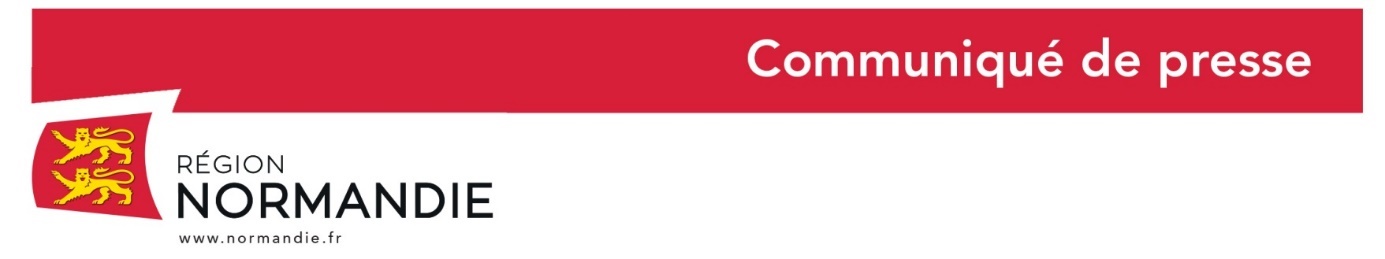 Le 8 février 2022Economie Sociale et Solidaire en Normandie : une grande consultation lancée par la RégionLa Région Normandie met en place sa Stratégie Régionale de l’Economie Sociale et Solidaire pour les six années à venir. A cet effet, elle lance dès à présent une grande consultation auprès des acteurs de l’Economie Sociale et Solidaire, des acteurs publics et de l’économie plus généralement sur le site concertation-ess.normandie.fr jusqu’au 25 avril.Dans ce cadre, une conférence régionale sur l’économie sociale et solidaire aura lieu mardi 29 mars à Caen. Dès maintenant, un questionnaire en ligne donne la possibilité aux acteurs de partager leurs visions de l'ESS pour les six prochaines années. Les conclusions de la concertation régionale seront présentées lors d’une assemblée plénière de la Région en juin prochain.Engagée aux côtés des acteurs de l’économie sociale et solidaire depuis 2016, la Région souhaite créer les conditions favorables au changement d’échelle de l’économie sociale et solidaire tout en renforçant les coopérations avec les autres acteurs de l’économie. « Représentant plus d’un emploi sur dix et dix mille établissements employeurs, l’Economie Sociale et Solidaire contribue pleinement au développement économique de la Normandie. Les emplois créés participent à la redynamisation de nos territoires et sont généralement non délocalisables. Pour obtenir de nombreux avis, nous initions un important travail de concertation territoriale » déclare Hervé Morin, Président de la Région Normandie.Les rendez-vous : La Région propose des ateliers territoriaux dans chaque département pour préciser les attentes de tous les acteurs du territoire : mardi 22 février de 14h à 17h au château de Martot, Rue de la Mairie à Martot, jeudi 24 février de 14h à 17h à Cherbourg en Cotentin (lieu à préciser ultérieurement), mardi 1er mars de 14h à 17h à Alençon (lieu à préciser ultérieurement), jeudi 3 mars de 14h-17h à Rouen boulevard Gambetta, salle esplanade 012 Amphi, mardi 8 mars de 14h-17h à Caen 14 rue Clos Herbert, salle 02 et 06.Des webinaires thématiques seront proposés sur le tourisme responsable et solidaire, les transition(s) inclusive(s), sociale(s) et durable(s) face au changement climatique, la territorialité et l’ESS : le rôle des territoires, sensibilisation, orientation, formation initiale et continue pour l’ESS, les coopération(s) entre économie traditionnelle et ESS Toutes les informations sur concertation-ess.normandie.frContact presse :Emmanuelle Tirilly – tel : 02 31 06 98 85 - emmanuelle.tirilly@normandie.fr